Y1 and 2 Learning Project 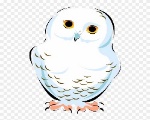 Music  29th June 2020Y1 and 2 Learning Project Music  29th June 2020Weekly English tasks Year 2Weekly Maths Tasks Year 2Chapter 2 of 'The Odyssey', retold by Louie Stowell.  Go to https://classroom.thenational.academy/subjects-by-year/year-2/subjects/english/and scroll down to find 9. CHARACTER DESCRIPTION:Go to https://classroom.thenational.academy/subjects-by-year/year-2/subjects/maths#subjects and scroll down to find: EXPLORING CALCULATION STRATEGIESMonday – to retrieve informationMonday – L1 to apply addition strategies to solve equationsTuesday – to make inferences Tuesday – L2 to apply subtraction strategies to solve equationsWednesday- to add detail to expanded noun phrasesWednesday – L3 solving word problemsThursday – to add detail to expanded noun phrasesThursday – L4 solving comparison word problemsFriday- to write a character descriptionFriday – L5 adding 2 two digit numbers using column addition Weekly English tasks Year 1Weekly Maths Tasks Year 1Go to https://classroom.thenational.academy/subjects-by-year/year-1/subjects/english and scroll down to FICTION WRITING (lessons 1-5)Go to https://classroom.thenational.academy/subjects-by-year/year-1/subjects/maths and scroll down to find NUMBERS 50-100 and BEYOND (Lesson 6-10)Monday – L1 Katie in LondonMonday – L6 To compare numbers within 100 on a number lineTuesday – L2 To commit a story to memoryTuesday – L7 To compare numbers within 100 on a place value chartWednesday- L3 To use capital letters for proper nounsWednesday- L8 To order numbers within 100Thursday – L4 To begin to write our storyThursday – L9 To order numbers within 100Friday- L5 To continue to write our storyFriday- L10 To identify patterns within a sequence of numbers Additional Writing Tasks  Additional Maths Tasks (or if no internet) Monday- Make an A-Z list of musical vocabulary. This could include instruments,​	 artists or musical verbs. Apply some of these into sentences.  Tuesday - Create fact files about musical instruments. This could include​ where they originate from, what they’re made from, etc. Your child can include an illustration of the instrument and label the parts.  Wednesday- ​Can you rewrite the events from​ ​Every Bunny Dance​ as a newspaper report? Or draw the events in a comic strip style using words such as ‘first’, then, and ‘after that’.  Thursday- Have a go at writing your own family song. When ready, you can perform it to your family!Friday- ​Visit the Literacy Shed for this resource on ​Once in a Lifetime​ or create an invitation for to your family song performance.  Monday- ​Can you complete the patterns on ​these sequencing games​ using 2D shapes? Tuesday- Look at the tins/cartons of food in your cupboards. Think with which ones are cylinders, which are cubes and which are cuboids. Sort them into groups. Which 3D shape do they think makes the best packaging and why? Wednesday- Practise spelling the names of these 2D and 3D​ shapes- square, circle, rectangle, pentagon, hexagon, octagon, cube, cuboid, sphere, pyramid. Thursday- Go on a shape hunt around the house or on your daily walk. Label​ things that match the shape names you have been practising! Friday- Ask someone to describe 2D shapes to you based on their properties. Now draw the shape or make the outline using pasta or rice.  - Work on Numbots or Times Table Rockstars– you have your own login to access this. - Or play on Hit the Button - focus on number bonds, halves, doubles and times tables.- Or BBC Bitesize​ - ​lots of videos and learning opportunities here!Spellings – Year 1 and Year 2Weekly Reading TasksMonths of the year -January February March April May June July August September October Practise  ​spelling rules for Year 1/2​ Can you include some of these words in your writing tasks?Also phonic games: Phonics play   Top Marks  Spelling Visit Phonics Play and play ​Buried Treasure​.Monday- ​Listen to the programme ​Instruments Together​. You can design a poster for a concert – who will be performing? What instruments will be played? Tuesday- ​Read a favourite story or read Rumpelstiltskin ​here​. When reading, play some classical music. How did it make you feel? Relaxed, calm?  Wednesday- ​Read along to the story ​Every Bunny Dance​.​ Following this, list all of the instruments and dances that appeared in the book. Thursday- ​Practise a favourite rhyme or poem.​ ​You could learn the National Anthem​. ​Create actions and perform this to the family. Friday- ​Listen to the story of ​a poor musician and a stray dog​. ​Stop the film at certain points, e.g. 5:11 or 5:43. Discuss together what the characters might be thinking. Can you draw thought bubbles showing this?  Enjoy reading some books on Oxford Owls.New Challenge: How about reading a book for your friends in Beech and Acorns and uploading the video to Seesaw? If you are happy for me to share this with the class please can you start the story by saying ‘I am happy for my friends to see this video’ and then I will make it available to all to watch.Go on to Fiction Express https://en.fictionexpress.com/ and read the new chapter of a book. Have a go at the Quiz and Activities for the chapter!​  Learning Project - to be done throughout the week  Learning Project - to be done throughout the week The project this week aims to provide opportunities for you to learn more about music. Learning may focus on famous musicians, listening to and performing music and exploring a range of music genres and instruments.   Famous Musicians-​ ​Find out about famous singers and bands from Birmingham. Listen to some of their music. List what you like/dislike about the music. What genre of music is it? Does it remind them of any singers or bands that they know? Create a fact file about the musician/s.   Making Music-​ ​Have a go at making a variety of shakers. Using empty bottles from the recycling, fill them with different dry foods/things from the garden​. ​How can you make the shakers sound different? Use the shakers during your family song performance (see above). You could also write a set of instructions for making your own musical shakers.  Making More Music!-​  ​Can you use different parts of your body to make music e.g. clicking fingers, stamping feet. After this​, have a go at designing a new instrument! This could be an instrument that belongs to the woodwind or brass family. You can draw and label your design and then make it using materials from the recycling. Does it work? Record 3 ways you could improve your design.​    The Four Seasons- ​Vivaldi wrote ​The Four Seasons​ during the early Classical period. Divide a piece of paper into 4 and ​ draw each season in each box as you listen to the music ​here​. Discuss how each movement sounds different e.g. Spring is energetic and has a fast tempo.   What can I Hear?​ ​Visit different places in the home and garden. List all of the different sounds that you can hear e.g. the humming of the fridge. Which room is the noisiest? Use words such as ​volume, tempo, pitch ​and ​beat. ​After this, try to record the sounds and play them to the family. Can the family guess where the sound is coming from? Alternatively, your can replicate the sound and the family could guess this way instead!  The project this week aims to provide opportunities for you to learn more about music. Learning may focus on famous musicians, listening to and performing music and exploring a range of music genres and instruments.   Famous Musicians-​ ​Find out about famous singers and bands from Birmingham. Listen to some of their music. List what you like/dislike about the music. What genre of music is it? Does it remind them of any singers or bands that they know? Create a fact file about the musician/s.   Making Music-​ ​Have a go at making a variety of shakers. Using empty bottles from the recycling, fill them with different dry foods/things from the garden​. ​How can you make the shakers sound different? Use the shakers during your family song performance (see above). You could also write a set of instructions for making your own musical shakers.  Making More Music!-​  ​Can you use different parts of your body to make music e.g. clicking fingers, stamping feet. After this​, have a go at designing a new instrument! This could be an instrument that belongs to the woodwind or brass family. You can draw and label your design and then make it using materials from the recycling. Does it work? Record 3 ways you could improve your design.​    The Four Seasons- ​Vivaldi wrote ​The Four Seasons​ during the early Classical period. Divide a piece of paper into 4 and ​ draw each season in each box as you listen to the music ​here​. Discuss how each movement sounds different e.g. Spring is energetic and has a fast tempo.   What can I Hear?​ ​Visit different places in the home and garden. List all of the different sounds that you can hear e.g. the humming of the fridge. Which room is the noisiest? Use words such as ​volume, tempo, pitch ​and ​beat. ​After this, try to record the sounds and play them to the family. Can the family guess where the sound is coming from? Alternatively, your can replicate the sound and the family could guess this way instead!  STEM Learning Opportunities #sciencefromhome STEM Learning Opportunities #sciencefromhome  Making Instruments – Animal Sounds How many different animal sounds can you make with your voice?  Try making an instrument that sounds like a chicken. You will need: tin can/plastic cup, and some string. Make a small hole in the base of a tin can or plastic cup. Thread string through with and knot on the inside. Wet your fingers and run them down the string to produce a chicken noise. For more ideas take a look at the full resources her​e.​   Making Instruments – Animal Sounds How many different animal sounds can you make with your voice?  Try making an instrument that sounds like a chicken. You will need: tin can/plastic cup, and some string. Make a small hole in the base of a tin can or plastic cup. Thread string through with and knot on the inside. Wet your fingers and run them down the string to produce a chicken noise. For more ideas take a look at the full resources her​e.​  Additional learning resources you may want to look at Additional learning resources you may want to look at Learn some dance moves with Kidz Bop or relax with some yoga from Cosmic KidsSing, dance, keep active and keep happy!! Learn some dance moves with Kidz Bop or relax with some yoga from Cosmic KidsSing, dance, keep active and keep happy!! 